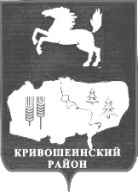 АДМИНИСТРАЦИЯ                                                                                              (ИСПОЛНИТЕЛЬНО-РАСПОРЯДИТЕЛЬНЫЙ ОРГАН  МУНИЦИПАЛЬНОГО ОБРАЗОВАНИЯ) –  АДМИНИСТРАЦИЯ КРИВОШЕИНСКОГО РАЙОНАул. Ленина, 26 с.Кривошеино, Томская область, 636300,  телефон: 2-14-90,  факс: 2-15-05                                                                                                                                                                                        Е-mail: kshadm@tomsk.gov.ru,  http://kradm.tomsk.ru , ОКПО 02377915, ИНН 7009001530 КПП 7009000121.01.2020г.										        ИКМ-1Информацияо результатах проверки целевого и эффективного расходования бюджетных средств, выделенных на реализацию государственной программы «Воспроизводство и использование природных ресурсов Томской области», подпрограммы «Регулирование качества окружающей среды на территории Томской области», основного мероприятия «Развитие инфраструктуры по обращению с твердыми коммунальными отходами», мероприятие «Оборудование муниципальных полигонов средствами измерения массы твердых коммунальных отходов в рамках государственной программы»На основании Постановления Администрации Кривошеинского района от 11.02.2016 № 37 «Об утверждении Порядка осуществления внутреннего муниципального финансового контроля в муниципальном образовании Кривошеинский район», Распоряжения Администрации Кривошеинского района от 11.12.2019 № 406-р «Об утверждении плана внутреннего финансового контроля для муниципальных нужд Кривошеинского района на 2020 год», Распоряжения Администрации Кривошеинского района от 28.12.2019 № 424-р «О проведении плановой проверки целевого и эффективного расходования бюджетных средств, выделенных на реализацию государственной программы «Воспроизводство и использование природных ресурсов Томской области», подпрограммы «Регулирование качества окружающей среды на территории Томской области», основного мероприятия «Развитие инфраструктуры по обращению с твердыми коммунальными отходами», мероприятия «Оборудование муниципальных полигонов средствами измерения массы твердых коммунальных отходов в рамках государственной программы»».Контрольные мероприятия проводилось с 13.01.2020 г. по 21.01.20г.Субъект проверки: Исполнительно-распорядительный орган муниципального образования – Администрация Кривошеинского района.Выводы по результатам проверки:Межбюджетный трансферт израсходован на 100%.Администрацией Кривошеинского района  достигнута цель муниципальной программы. Поставленные на 2019 год муниципальной программой задачи, решены: развитие и модернизация коммунальной инфраструктуры Кривошеинского района (оборудование муниципальных полигонов средствами измерений массы твердых коммунальных отходов установлено).Администрация Кривошеинского района  эффективно использовала предоставленный Межбюджетный трансферт и выполнила условия его предоставления.Нецелевого использования средств местного бюджета не установлено.